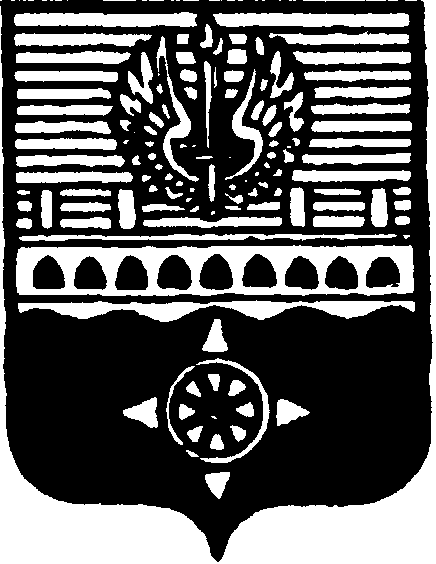 СОВЕТ ДЕПУТАТОВМУНИЦИПАЛЬНОГО ОБРАЗОВАНИЯ ГОРОД ВОЛХОВ ВОЛХОВСКОГО МУНИЦИПАЛЬНОГО РАЙОНАЛЕНИНГРАДСКОЙ ОБЛАСТИРЕШЕНИЕот  20  марта  2018  года                                                                                     № 14В целях приведения муниципальных нормативных правовых актов в соответствие с действующим законодательством Российской Федерации, принимая во внимание решение Ленинградского областного суда от 03 октября 2017 года по административному делу № 3а-76/2017, решение Совета депутатов муниципального образования город Волхов Волховского муниципального района от 16 января 2018 года № 2 «Об установлении для собственников и нанимателей жилых помещений размера платы за содержание жилого помещения в специализированном жилищном фонде – в муниципальных общежитиях на территории муниципального образования город Волхов Волховского муниципального района, расположенных по адресам: г. Волхов, ул. Калинина, дом №27, ул. Советская, дом №2, ул. Пролетарская, дом №7, ул. Дзержинского, дом № 5, ул. Пирогова, дом №7 », руководствуясь Уставом муниципального образования город Волхов Волховского муниципального района, Совет депутатов муниципального образования город Волхов Волховского муниципального района Ленинградской области решил:1. Признать недействующими со дня принятия пункты 1 и 2 решения Совета депутатов муниципального образования город Волхов Волховского муниципального района Ленинградской области от 13.10.2016 года № 29 «Об установлении размера платы за жилые помещения в специализированном жилищном фонде – в муниципальных общежитиях на территории муниципального образования город Волхов Волховского муниципального района, расположенных по адресам: ул. Калинина, д. 27, ул. Советская, д. 2, ул. Пролетарская, д. 7, ул. Дзержинского, д. 5, ул. Пирогова, д.7».2. Пункт 3 решения Совета депутатов муниципального образования город Волхов Волховского муниципального района Ленинградской области от 13.10.2016 года № 29 «Об установлении размера платы за жилые помещения в специализированном жилищном фонде – в муниципальных общежитиях на территории муниципального образования город Волхов Волховского муниципального района, расположенных по адресам: ул. Калинина, д. 27, ул. Советская, д. 2, ул. Пролетарская, д. 7, ул. Дзержинского, д. 5, ул. Пирогова, д.7» признать утратившим силу.3. Настоящее решение вступает в силу на следующий день после его официального опубликования в сетевом издании «Ленинградское областное информационное агентство (ЛЕНОБЛИНФОРМ)».4. Контроль за исполнением настоящего решения возложить на постоянную комиссию по жилищно-коммунальному хозяйству и благоустройству.Глава муниципального образованиягород ВолховВолховского муниципального районаЛенинградской области                                                                        Напсиков В.В.    О признании утратившими силу отдельных пунктов решения Совета депутатов муниципального образования город Волхов Волховского муниципального района Ленинградской области от 13.10.2016 года № 29 «Об установлении размера платы за жилые помещения в специализированном жилищном фонде – в муниципальных общежитиях на территории муниципального образования город Волхов Волховского муниципального района, расположенных по адресам: ул. Калинина, д. 27, ул. Советская, д. 2, ул. Пролетарская, д. 7, ул. Дзержинского, д. 5, ул. Пирогова, д.7»